Это день победы!!!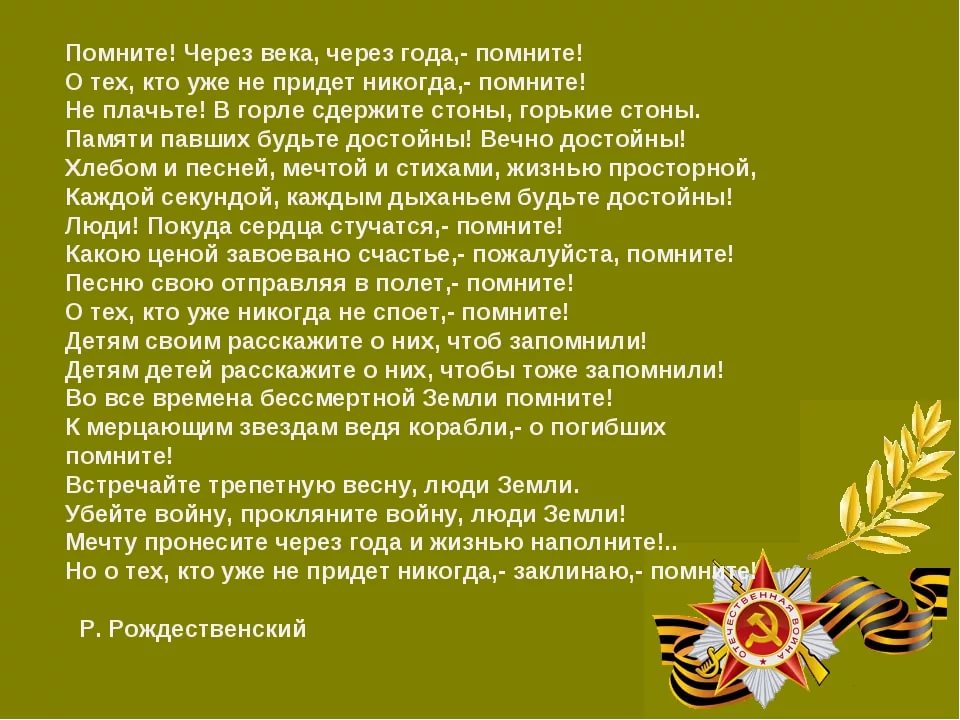 МЫ ПОМНИМ! МЫ ГОРДИМСЯ!!!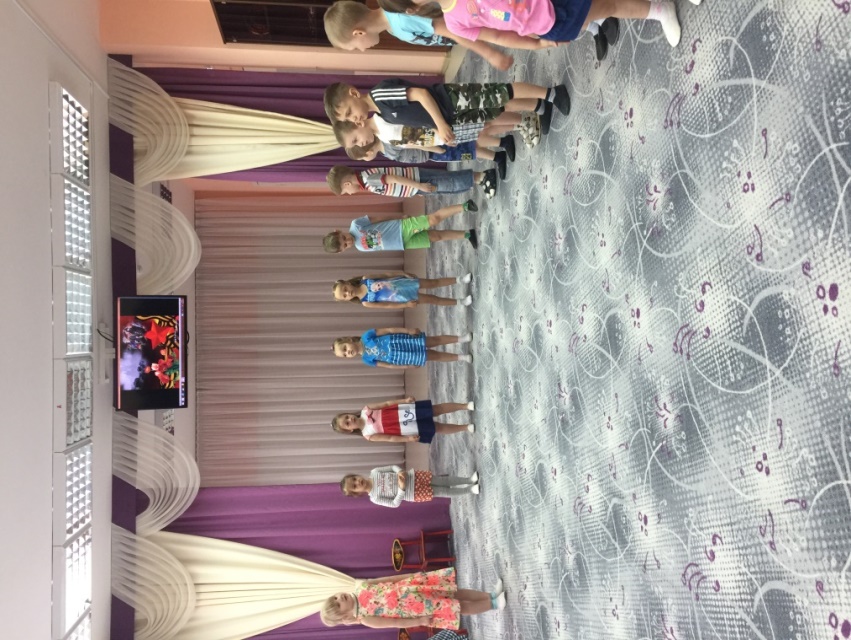 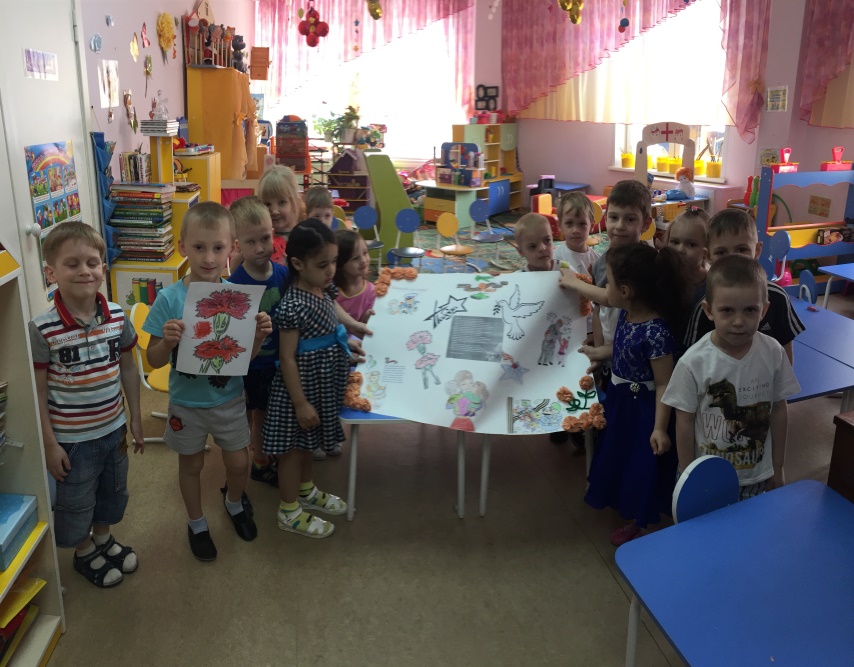 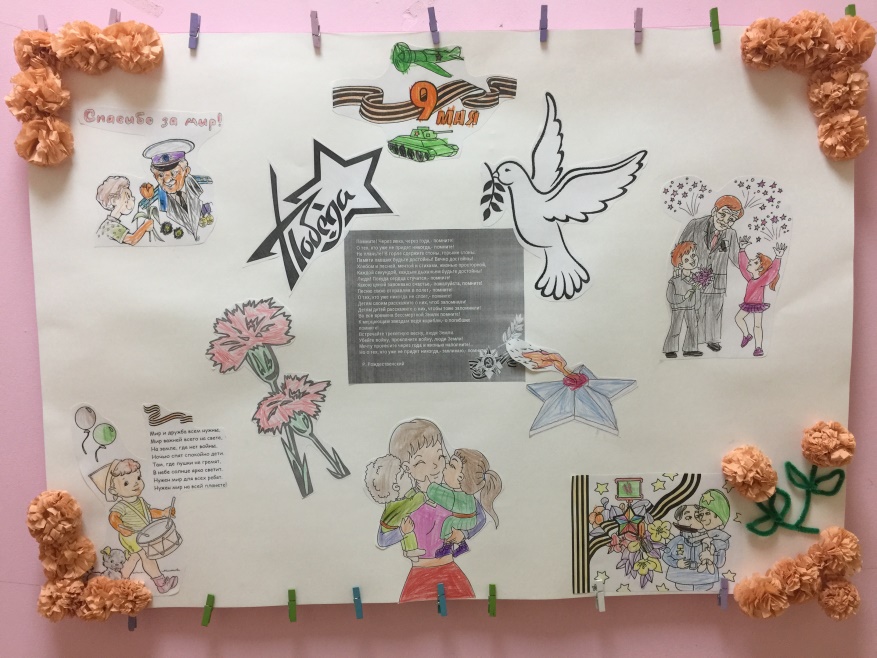 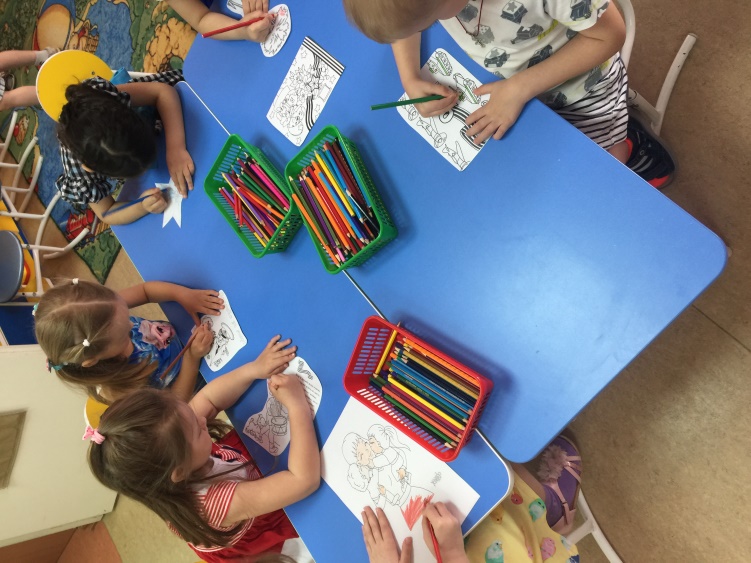 ВАЖНЫЙ ДЕНЬ ДЛЯ ВСЕЙ ПЛАНЕТЫ,Вечен он , непобедим!Отмечаем ДЕНЬ ПОБЕДЫ!Знаем! Помним !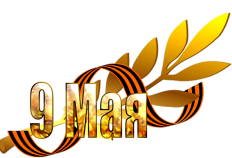 